ПРАВИТЕЛЬСТВО САМАРСКОЙ ОБЛАСТИПОСТАНОВЛЕНИЕот 18 марта 2024 г. N 164ОБ УСТАНОВЛЕНИИ ОТДЕЛЬНОГО РАСХОДНОГО ОБЯЗАТЕЛЬСТВАСАМАРСКОЙ ОБЛАСТИ В СФЕРЕ ОБРАЗОВАНИЯ НА РЕАЛИЗАЦИЮ ПРОЕКТОВШКОЛЬНОГО И МОЛОДЕЖНОГО ИНИЦИАТИВНОГО БЮДЖЕТИРОВАНИЯВ САМАРСКОЙ ОБЛАСТИВ соответствии со статьей 85 Бюджетного кодекса Российской Федерации, статьей 4 Закона Самарской области "Об основах инициативного бюджетирования в Самарской области" в целях реализации проектов школьного и молодежного инициативного бюджетирования образовательными организациями Самарской области Правительство Самарской области постановляет:1. Установить, что к расходному обязательству Самарской области в сфере образования относится предоставление субсидий государственным бюджетным учреждениям Самарской области и государственным автономным учреждениям Самарской области, подведомственным министерству образования и науки Самарской области, на реализацию проектов школьного и молодежного инициативного бюджетирования в Самарской области.Финансовое обеспечение расходного обязательства Самарской области, возникающего на основании абзаца первого настоящего пункта, осуществляется в форме предоставления субсидий из областного бюджета государственным бюджетным образовательным учреждениям Самарской области и государственным автономным образовательным учреждениям Самарской области, предусмотренных абзацем вторым пункта 1 статьи 78.1 Бюджетного кодекса Российской Федерации, в порядке, устанавливаемом отдельным постановлением Правительства Самарской области.2. Установить, что финансовое обеспечение возникающего в результате принятия настоящего постановления расходного обязательства Самарской области осуществляется за счет средств областного бюджета в пределах общего объема бюджетных ассигнований, предусматриваемого на соответствующий финансовый год в установленном порядке министерству образования и науки Самарской области.3. Контроль за выполнением настоящего постановления возложить на министерство образования и науки Самарской области.4. Опубликовать настоящее постановление в средствах массовой информации.5. Настоящее постановление вступает в силу со дня его официального опубликования.И.о. первого вице-губернатора - председателяПравительства Самарской областиН.И.КАТИНА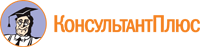 